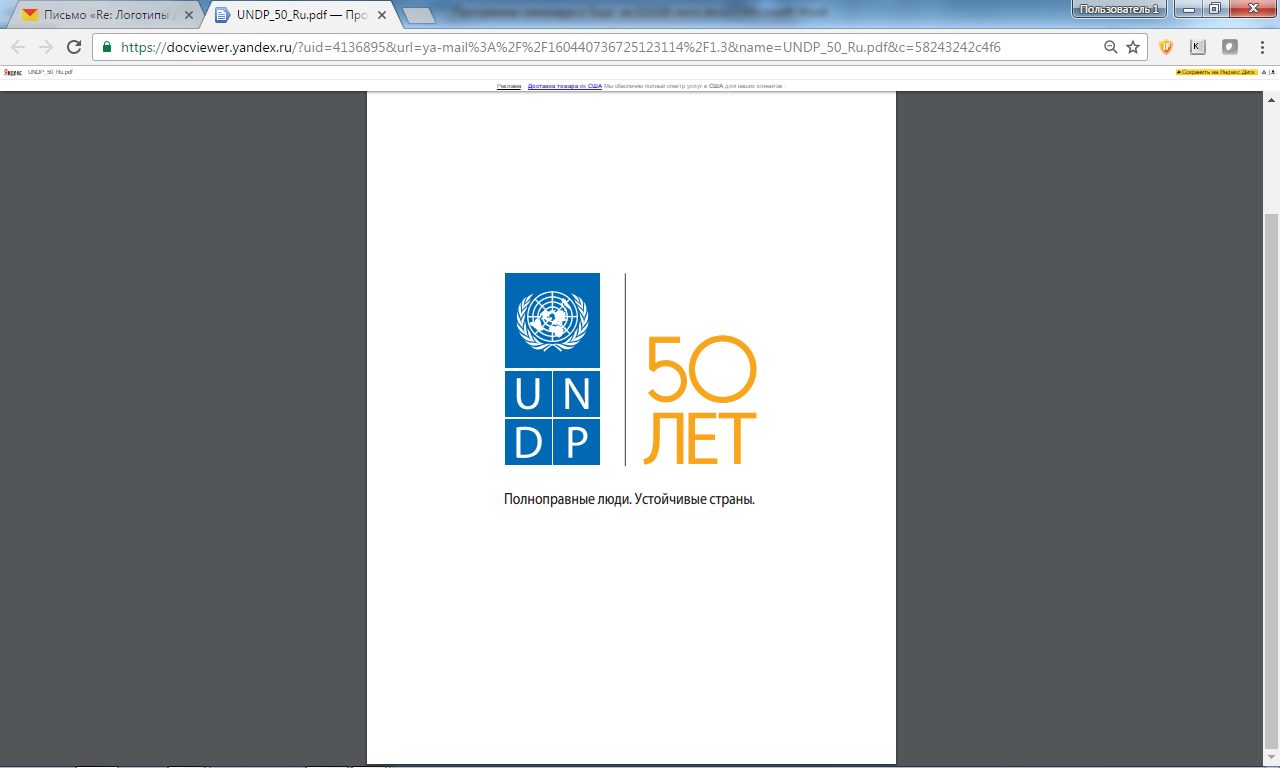 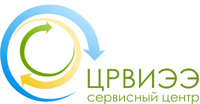 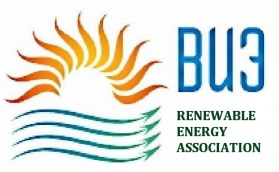 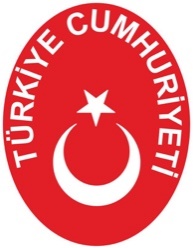 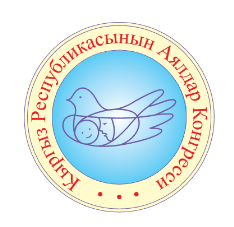 Правительство Турецкой РеспубликиПрограмма развития ООН в Кыргызской Республике Ассоциация возобновляемых источников энергии КРКонгресс женщин Кыргызской РеспубликиЦентр развития возобновляемых источников энергии и энергоэффективностиПрезентация Инициатива «Жашыл Айыл» - Устойчивые технические решения для обеспечения энергией сельских домохозяйств Кыргызстана30 ноября 2016 г.Место проведения: Отель Плаза, Большой конференц-зал, г. Бишкек ул. Тоголок – Молдо, 52ПрограммаПрограммаПрограммаПрограммаПрограмма№ п/пВремяВремяТемаВыступающий№ п/пначалоконецТемаВыступающий19:009:30Регистрация участников29:309:40Открытие семинара, ПРООНКумар Кылычев, Программа ПРООН “Защита окружающей среды для устойчивого развития»Представитель Посольства Турецкой Республики в КР39:4019:45Приветственное слово, Ассоциация ВИЭ КРЭлеонора Казакова, Ассоциация ВИЭ КР 49:459:50Приветственное слово, Конгресс женщин КРЗамира Акбагышева, Конгресс женщин КР69:5010:50Инициатива ПРООН «Зеленая деревня» - достигнутые результаты в области демонстрации и внедрения «зеленой» энергии в селах КР Татьяна Веденева, ЦРВИЭЭМихаил Торопов, ЦРВИЭЭ/КРСУАкызбек Досоев, Нарынский областной офис ПРООНПредставители «Жашыл Айыл» Угут и Ак-Муз710:5011:00Начало внедрения Инициативы «Жашыл Айыл» в Ошской области и опыт участниковАзамат Касымов, Таалай Эргешов, Ошский областной офис ПРООНПредставители сел-кандидатов на участие в инициативе «Жашыл Айыл» в Ошской области811:0011:15Обсуждение и подписание меморандума о сотрудничестве и создании сообщества участников «Жашыл Айыл»Модератор: Владимир Гребнев, ПРООН911:1511:30Кофе-брейк1011:3013:00Выезд на базу Центра развития ВИЭ и энергоэффективности для демонстрации: Солнечного душаСолнечной сушилкиСолнечной водонагревательной установки джайлооСолнечная воздушная отопительная системаБиогазовые установки (для переработки 5 тонн, 10 кг и 5 кг отходов в сутки)Фотоэлектрической системы;Солнечной печкиПресса для производства топливных брикетов из отходовПечек-ракетТатьяна Веденева, ЦРВИЭЭМихаил Торопов, ЦРВИЭЭЭксперты ЦРВИЭЭ1113:00Отъезд с базы ЦРВИЭЭ в город (до отеля Плаза)Все участники